ObjectifActivitésContenu de coursApplicationsSavoir le système de premier degré à deux inconnuesRésoudre un système par la méthode de substitution Résoudre un système par la méthode de combinaison Résoudre graphiquement un système Résoudre un problème avec un système d'équationsActivité 1Dans les deux figures suivantes, les deux balances sont en équilibreSoit x le poids d'une orange et  le poids d’une banane. Écrire chaque équilibre sous forme d’une équation convenableParmi les couples  suivants, déterminer lesquels qui vérifie l'équation de balance 1 : Parmi les couples  suivants, déterminer lesquels qui vérifie l'équation de balance 2 : Parmi les couples  suivants, déterminer lesquels qui vérifie simultanément les deux équations de deux balances 1 et 2 au même temps : Activité 2 :Partie 1 :Aziz a dit à son fils Rayane << Avec 65 pièces de monnaies toutes de 5 et 10 dirhams, j'ai une somme de 500 dirhams. Combien ai-je de pièces de chaque sorte ?>>Partie 2 :D’après le système suivant :Exprime  en fonction de  dans l’équation Remplace (substitue) x par sa valeur dans l’équation  Résous l’équation trouvée dans la question 2Déduire la valeur de Ecrire la solution de ce système Vérifier que le couple de question 5 est la solution de ce systèmeCette méthode s’appelle la méthode par substitutionActivité 3 :On considère le système suivant Multiplier les deux membres de l’équation (A) par -3Multiplier les deux membres de l’équation (B) par 2Ajouter membre à membre les deux équations du systèmeTrouver la valeur de Remplacer  par sa valeur dans l’une des deux équations puis trouver la valeur de   Ecrire la solution de ce système Vérifier que le couple de question 6 est la solution de ce système Cette méthode s’appelle la méthode par combinaison linéaire Activité 4 :On considère le système suivant Soient  etMontrer que  etTracer  et  dans un repère orthonormé Déterminer la position relative de  et Déterminer dans le repère les coordonnés du point d’intersection de  et Déduire la solution du système. Vérifier que le couple de question 5 est la solution de ce système. Activité 5 :Une salle de spectacles propose des spectacles pour un tarif A et des spectacles pour un tarif B.Aziz réserve 1 spectacle au tarif A et 3 spectacles au tarif B. Elle paie 480 DH.
Rayane réserve 2 spectacles au tarif A et 1 spectacle au tarif B. Il paie 410 DH.On cherche à calculer le prix d'un spectacle au tarif A et le prix d'un spectacle au tarif B.Pour faire ces calculs, ton professeur te propose de résoudre le système suivant :Que représentent dans le système ci-dessus les lettres et  ?Quelle information donnée par l'énoncé est traduite par l'équation  ?Quelle information donnée par l'énoncé est traduite par l'équation  ?Résoudre le système. Système de deux équations de premier degré à deux inconnuesDéfinitiona, b, c, d, e et f des nombres réels connues  est un système de deux équations de premier degré à deux inconnues désignés par les lettres  et Le couple  qui vérifie simultanément les deux équations s’appelle solution du système  Exemple 1 : et  sont des systèmes de deux équations du premier degré à deux inconnues Exemple2 est un système de deux équations du premier degré à deux inconnues.Pour On a Et Les deux équations sont simultanément vérifiées pourDonc le couple  est solution du système Résolution d’un système DéfinitionRésoudre un système de deux équations à deux inconnues revient à déterminer tous les couples de nombres  qui vérifient simultanément les deux équations.Résolution par substitutionLa technique de résolution d’un système en utilisant la méthode de substitution :Cette méthode consiste à exprimer l’un des inconnues en fonction de l’autre dans l’une des équations et le substituer dans l’autre équation pour trouver une équation de premier degré d’une inconnue.Exemple : Résous le système  par substituionsOn a   alors On remplace  par sa valeur dans l’équation (1)  donc d’où C’est-à-dire queEnfin  donc le couple  est la solution de ce systèmeRésolution par combinaison linéaire :La technique de résolution d’un système en utilisant la méthode de combinaison :Cette méthode consiste à multiplier les membres de chaque équation pour obtenir des coefficients opposés de l’une des inconnues, puis on ajoute membre à membre les deux équations du système pour se ramener à une équation du premier degré à une inconnue.Exemple : Résous le système  par combinaison linéaire On multiplie l’équation (2) par 2 et on trouve  On ajoute membre à membre les deux équations du système et on trouve      Alors       C’est-à-dire         Donc  On remplace  par 1 dans l’équation (2), on trouveC’est-à-dire que   donc  alors Enfin, le coupleest une solution de ce système. Résolution graphique d’un système La technique de résolution d’un système en utilisant la méthode graphique :Cette méthode consiste à relier chaque équation à une droite, puis on représente chacune des droites dans un même repère orthonormé.La solution, si elle existe, est donnée par les coordonnées du point d’intersection des droites. Exemple : On a  donc  Soit  la droite d’équation réduite Et  la droite d’équation réduite On trace les deux droites  et  dans un repère orthonormé 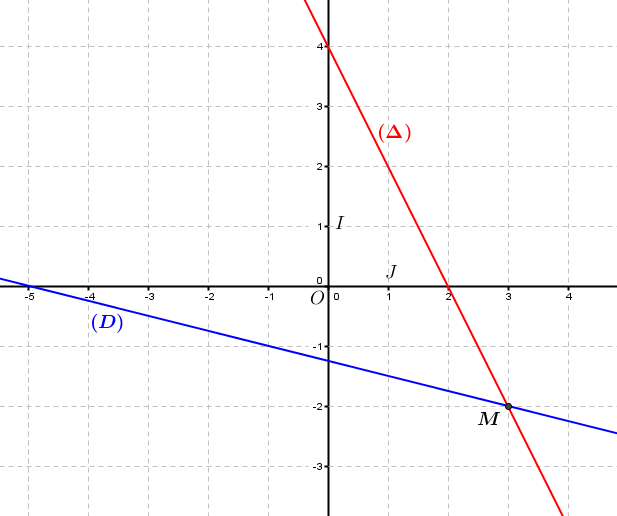 Les deux droites  et  se coupent en un point Donc le couple  est la solution de ce système Résolution un problème avec un système d’équations :Les étapes pour résoudre un problème :Lire le problème et le comprendre bienChoisir les inconnuesMise en système d’équationsRésoudre le système Vérification (vérifier que le couple trouvé est solution de problème)Conclusion  Exemple : Un musée propose un tarif pour les adultes à 70 DH et un tarif pour les enfants à 45 DH. Lors d'une journée, ce musée a reçu la visite de 205 personnes et la recette totale a été de 12225 DH.Retrouver le nombre d'adultes et le nombre d'enfants ayant visité le musée lors de cette journée.Choisir les inconnues :Soit  le nombre d'adultes et le nombre d’enfants.Mettre le problème en équation :205 personnes ont visité le musée donc  La recette a été de 12225 DH alors Résoudre le système :On multiplie les deux membres de l'équation (1) par  et ceux de l’équation (2) par Et on trouveOn ajoute membre à membre les deux équations du système on trouve   Alors On remplace  par  dans l'équation (1) et on trouveDonc      Alors le couple (120 ;85) est la solution de ce systèmeVérifier que le couple trouvé est la solution du problème :On a  et Donc le couple (120 ;85) est la solution du problèmeConclusion120 adultes et 85 enfants ont visité le musée lors de cette journée.Exercice 1 :Prouve que le couple (5 ;1) est solution du système Exercice 2 :Le couple (7,1 ; -6,4) est-il solution du système  Exercice 3 :Résous les systèmes suivants par la méthode de substitutionExercice 4 :Résous les systèmes suivants par la méthode de combinaison  linéaire Exercice 5 :Résous graphiquement les systèmes suivants :Exercice 6 :Sur le marché. Kamal a acheté trois poulets et deux lapins pour un total de 377 DH.Auparavant, il avait acheté un poulet et trois lapins pour un total de 338 DH.On considère que les prix d'un poulet et d'un lapin n'ont pas varié entre ses deux achats.Déterminer le prix d'un poulet et le prix d'un lapin.Exercice 7 :En semaine, un zoo propose deux tarifs :Un tarif adulte et un tarif enfant. Le dimanche le tarif adulte est le même qu'en semaine alors que le tarif enfant est réduit de 20%.Lundi, le zoo reçoit 150 adultes et 210 enfants. La recette des entrées est de 32700DH.Dimanche, le zoo reçoit 1070 visiteurs dont 350 adultes. La recette est de 82320 DH.Quel est le tarif adulte ? Quel est le tarif enfant en semaine ?Déduire le tarif réduit pour les enfants le dimanche ?